8th Grade History
Name:
                                                                                           		 Stars of Texas
Identify 5 significant figures from the Texas Revolution; write up a short description for each person, and place one at each point of the star below.  Include a picture for each as well.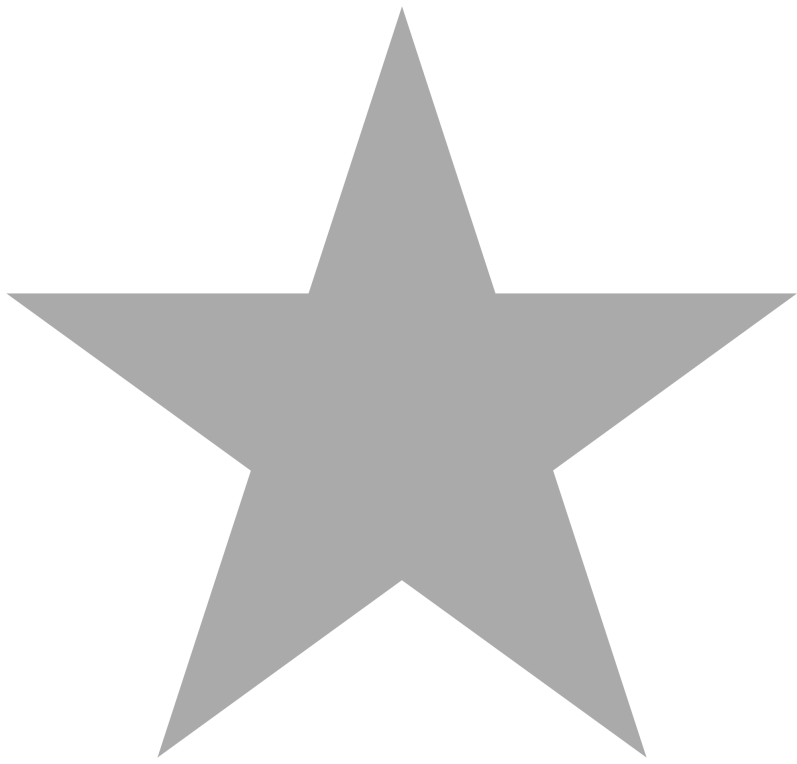 